Planning notes 9/2/202113 Grayson Drive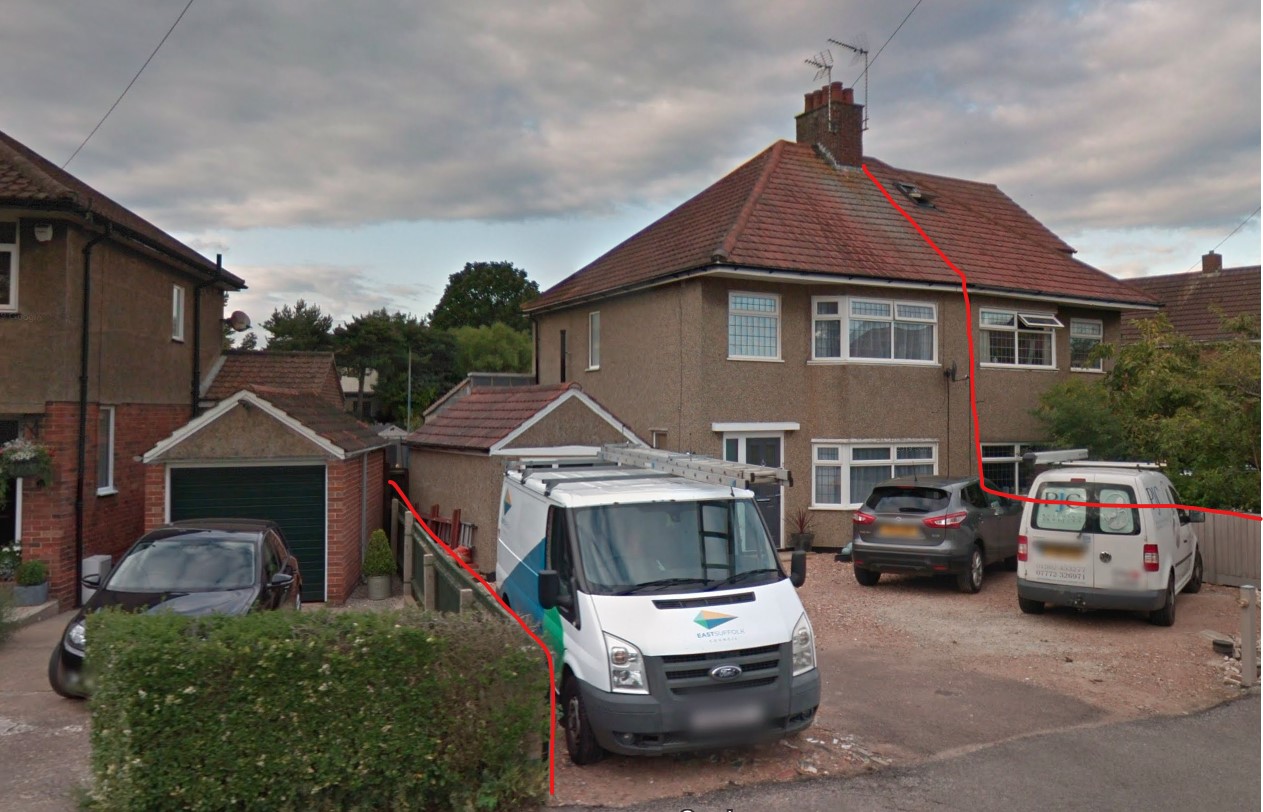 Loft conversion to the rear.1 Ranworth Avenue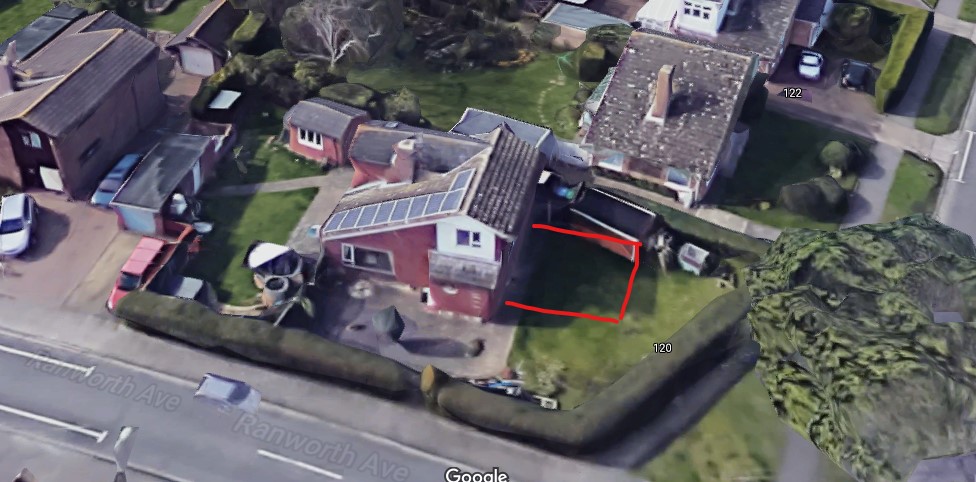 This application was previously rejected by this committee for overdevelopment WLP8.29. These revised plans show extension reduced in size to be behind the building line of nearby properties.27 The Fairway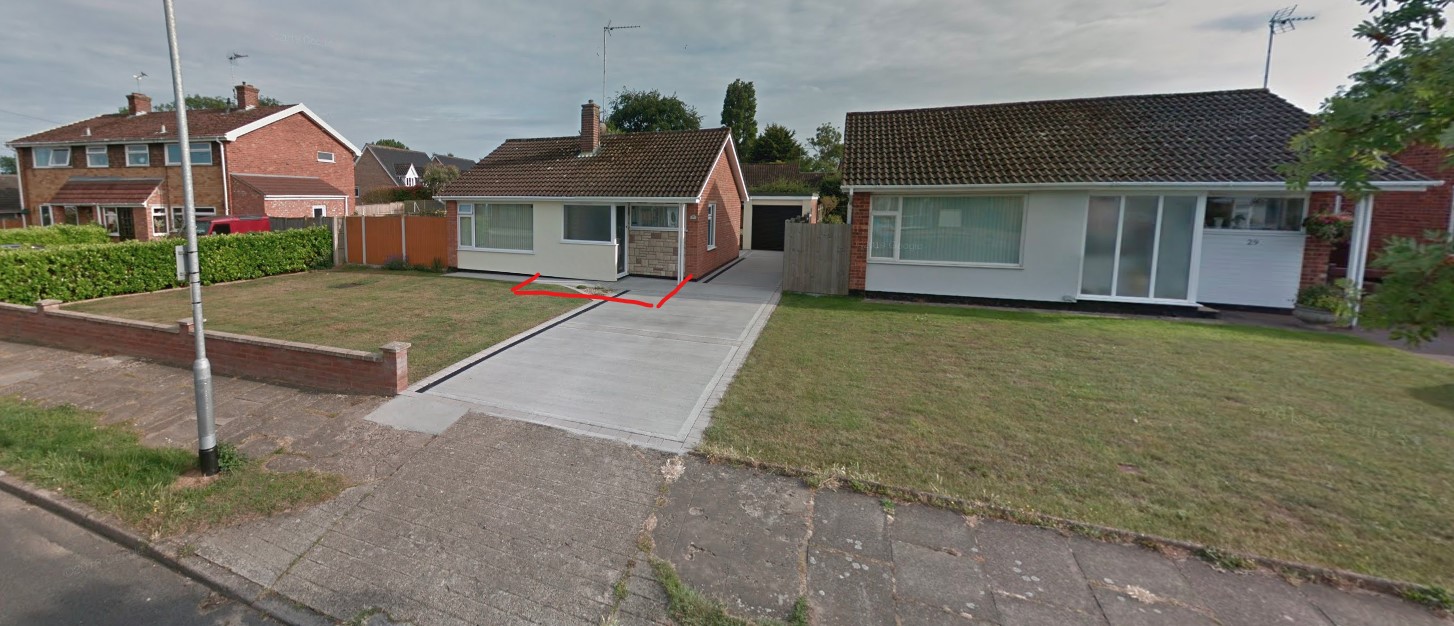 A front porch and additional shower room. Approximate footprint shown above.St Bridgets Cottage, North Parade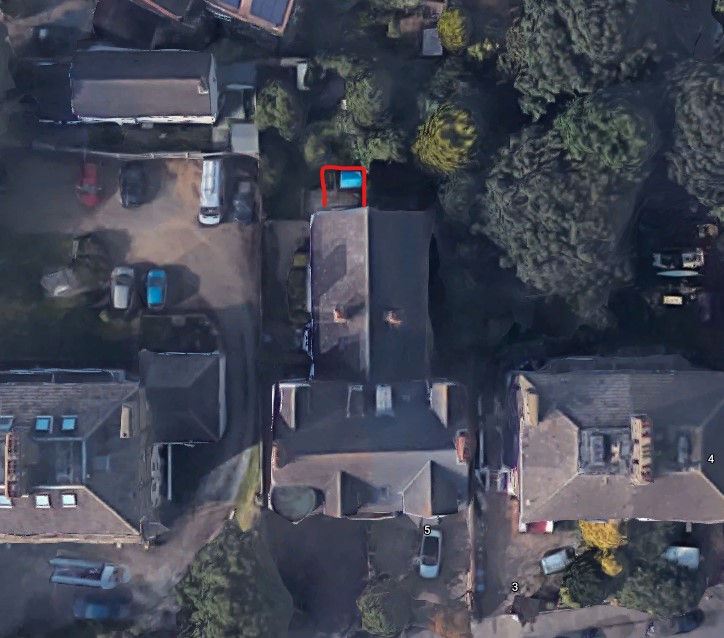 Addition of a garden room to the rear.28 Gunton Church Lane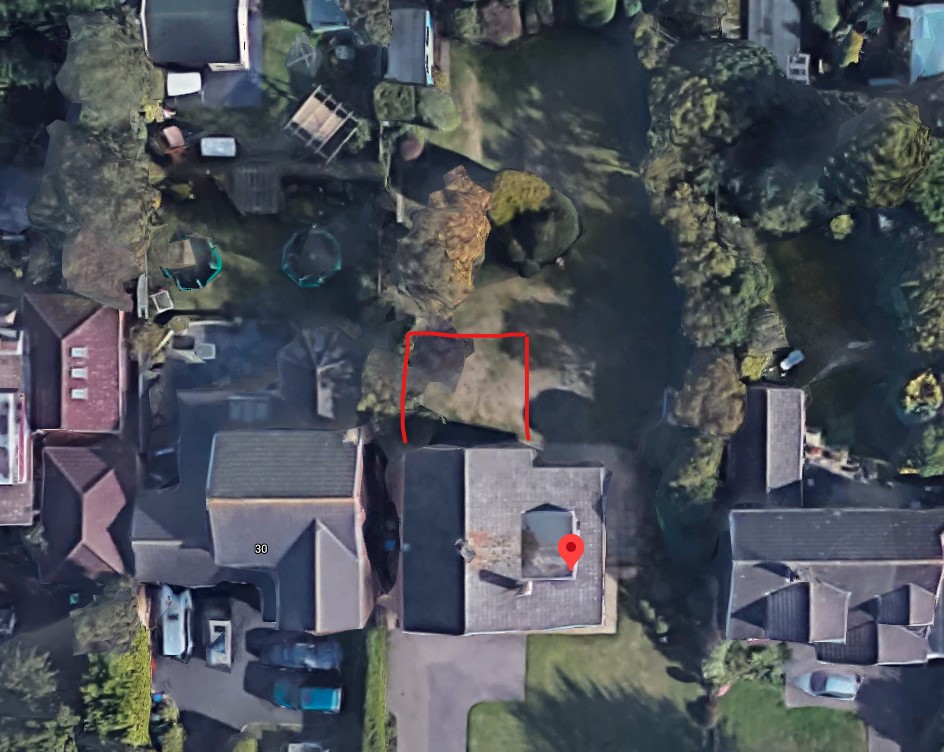 Rear extension. One neighbour objection citing lack of privacy, loss of light.16 Gunton Drive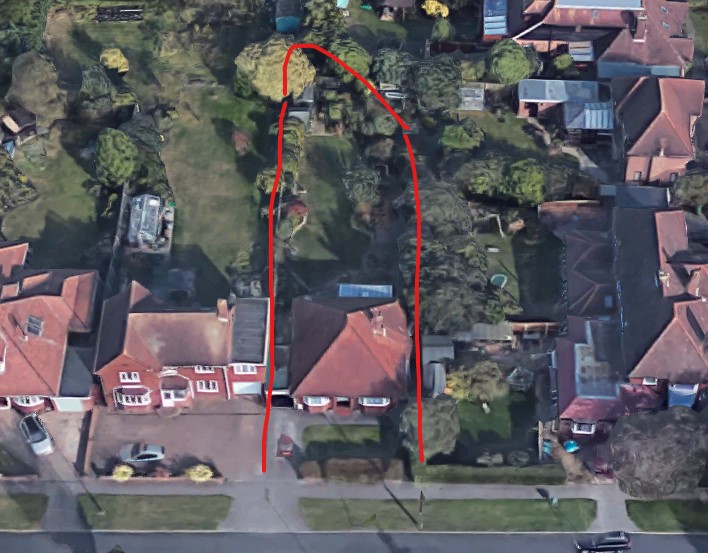 Change of use only.The Grande Oaks, Yarmouth Road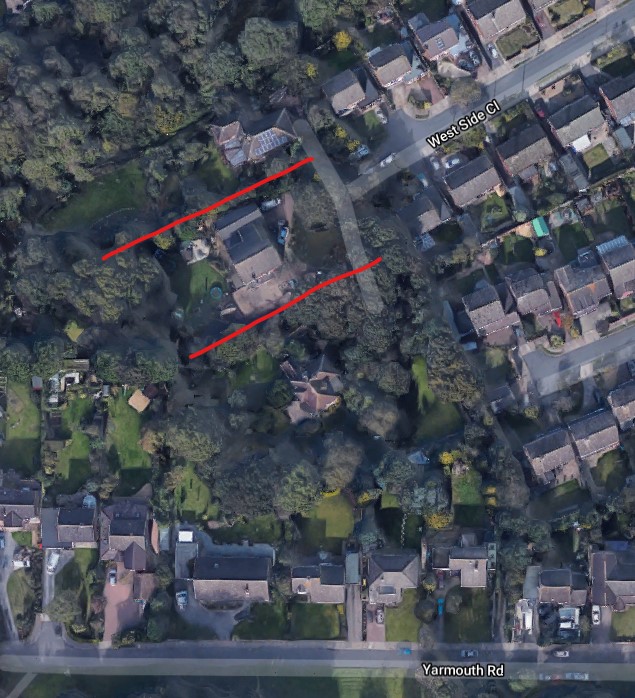 9 Lansdowne Road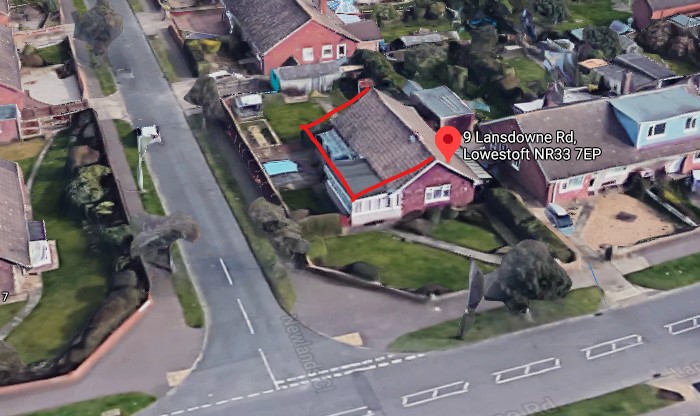 Remodelling of bungalow, side extension and with new driveway.13 Grayson Drive Lowestoft Suffolk NR33 7BALoft conversion with proposed dormersDC/21/0199/FULPublic commentsConstraintsRelated casesDocumentsMap1 Ranworth Avenue Lowestoft Suffolk NR33 9HNExtensionDC/20/5066/FULPublic commentsConstraintsRelated casesDocumentsMap27 The Fairway Lowestoft Suffolk NR33 9HZConstruction of a single storey front extensionDC/21/0331/FULPublic commentsConstraintsRelated casesDocumentsMapSt Bridgets Cottage North Parade Lowestoft Suffolk NR32 4PBSingle storey rear extensionDC/21/0387/FULPublic commentsConstraintsRelated casesDocumentsMap28 Gunton Church Lane Lowestoft NR32 4LFDouble Storey Rear ExtensionDC/21/0251/FULPublic commentsConstraintsRelated casesDocumentsMap16 Gunton Drive Lowestoft Suffolk NR32 4QBChange of use of two bedroom bungalow previously residential to be furnished holiday letDC/21/0358/COUPublic commentsConstraintsRelated casesDocumentsMapThe Grande Oaks Yarmouth Road Lowestoft Suffolk NR32 4ABConstruction of attached garage.DC/21/0380/FULPublic commentsConstraintsRelated casesDocumentsMap9 Lansdowne Road Lowestoft Suffolk NR33 7EPConstruct a single storey extension to allow for a lounge at the front and bedroom with en-suite to the rear. Extension to have hipped roof from the original ridge. Construct concrete driveway with drainage.DC/21/0153/FULPublic commentsConstraintsRelated casesDocumentsMap